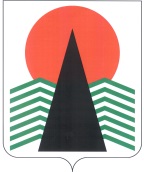 АДМИНИСТРАЦИЯ  НЕФТЕЮГАНСКОГО  РАЙОНАпостановлениег.НефтеюганскО правилах содержания мест погребения и порядке деятельностивероисповедального кладбища на межселенной территорииНефтеюганского районаВ соответствии с Федеральными законами от 12.09.1996 № 8-ФЗ 
«О погребении и похоронном деле», от 06.10.2003 № 131-ФЗ «Об общих принципах организации местного самоуправления в Российской Федерации», подпунктом 11 пункта 4 статьи 38 Устава муниципального образования Нефтеюганский район 
п о с т а н о в л я ю: Утвердить:Правила содержания мест погребения на территории Нефтеюганского района согласно приложению № 1. Порядок деятельности вероисповедального кладбища на межселенной территории Нефтеюганского района согласно приложению № 2.Настоящее постановление подлежит официальному опубликованию 
в газете «Югорское обозрение» и размещению на официальном сайте органов местного самоуправления Нефтеюганского района.Настоящее постановление вступает в силу после официального опубликования.Контроль за выполнением постановления возложить на директора департамента строительства и жилищно-коммунального комплекса – заместителя главы Нефтеюганского района В.С.Кошакова.Глава района 					 		Г.В.ЛапковскаяПриложение № 1к постановлению администрации Нефтеюганского районаот 21.05.2018 № 749-па-нпаПРАВИЛА содержания мест погребения на межселенной территории Нефтеюганского района Общие положенияПравила содержания мест погребения на межселенной территории Нефтеюганского района (далее – Правила) разработаны в соответствии 
с Федеральным законом от  № 8-ФЗ «О погребении и похоронном деле» (далее – Федеральный закон № 8-ФЗ), Федеральным законом от  № 131-ФЗ «Об общих принципах организации местного самоуправления в Российской Федерации», Санитарными правилами и нормами СанПиН 2.1.2882-11 «Гигиенические требования к размещению, устройству и содержанию кладбищ, зданий и сооружений похоронного назначения», утвержденными постановлением Главного государственного санитарного врача Российской Федерации от 28.06.2011 № 84 (далее – СанПин).На межселенной территории Нефтеюганского района функционирует одно вероисповедальное кладбище (далее – кладбище), которое расположено по адресу: Нефтеюганский район, п.Каркатеевы, остров Конский, 712 км автодороги Тюмень – Ханты-Мансийск. Кладбище является муниципальной собственностью Нефтеюганского района.Погребение на кладбище осуществляется с учетом вероисповедальных традиций.Понятия, используемые в Правилах, применяются в значении, определенном законодательством Российской Федерации.Территория кладбищаТерритория кладбища подразделяется на следующие функционально-территориальные зоны:2.1.1. Входная зона, в пределах которой размещаются въезды-выезды для автотранспорта и входы-выходы для посетителей, справочно-информационный стенд, содержащий сведения об организации, осуществляющей работы по содержанию кладбища, правила посещения кладбищ, схематический план кладбища.2.1.2. Административно-хозяйственная зона, в пределах которой размещаются административно-бытовые здания, материальные и инвентарные склады.2.1.3. Ритуальная зона, в пределах которой размещаются здания и сооружения для проведения мемориальных и траурных обрядов, культовые здания и сооружения;2.1.4. Зона захоронений, в пределах которой осуществляется погребение. 2.1.5. Зона «моральной защиты» (моральная зона, зеленая защитная зона).Оборудование кладбища Территория кладбища имеет ограду высотой не менее 1,5 м.В пределах территории кладбища предусматриваются:3.2.1. Проезды и пешеходные дорожки.3.2.2. Мусоросборники, урны для сбора мусора.3.2.3. Указатели номеров участков (кварталов, секторов), участков захоронений, дорожек, расположения зданий и сооружений и т.п.3.2.4. Места захоронения предоставляются в соответствии с установленной планировкой кладбища. Ширина разрывов между местами захоронения (могилами) 
не менее 0,5 м.3.2.5. Ширина пешеходных дорожек между местами захоронения (могилами) составляет не менее 1 м.3.2.6. Устройство кладбища осуществляется в соответствии с СанПиН.Содержание мест погребенияСодержание мест погребения обеспечивается путем привлечения юридических (физических) лиц в соответствии с законодательством Российской Федерации о контрактной системе в сфере закупок товаров, работ, услуг 
для обеспечения государственных (муниципальных) нужд и осуществляется 
в соответствии с экологическими, санитарными требованиями и настоящими Правилами.Работы по содержанию мест погребения включают:4.2.1.	Систематическую механизированную и (или) ручную уборку проездов 
и пешеходных дорожек.4.2.2.	Содержание в исправном состоянии имущества, находящегося 
на территории мест погребения, таких как здания, инженерное оборудование, ограждений и иного имущества.4.2.3.	Своевременный сбор и вывоз мусора, обеспечивающий соблюдение требований законодательства в сфере обеспечения санитарно-эпидемиологического благополучия населения, в соответствии с законодательством Российской Федерации. 4.2.4.	Содержание и ремонт контейнеров и урн для сбора мусора, указателей.Надмогильные сооружения (надгробия)Установка надмогильных сооружений (надгробий) на кладбищах допускается только в границах участков захоронений.Устанавливаемые памятники и сооружения не должны иметь частей, выступающих за границы участка или нависающих над ними.Надмогильные сооружения устанавливаются по согласованию 
со специализированной службой по вопросам похоронного дела и регистрируются 
в «Книге регистрации установки надгробий» данной службой по форме согласно приложению к настоящим Правилам.Надписи на надмогильных сооружениях (надгробиях) должны соответствовать сведениям о лицах, погребенных в данном захоронении.Высота устанавливаемых надмогильных сооружений (надгробий) 
не должна превышать 1,5 м.Срок использования надмогильных сооружений (надгробий) 
не ограничивается, за исключением случаев признания их в установленном порядке ветхими, представляющими угрозу здоровью людей, сохранности соседних мест захоронения.На территории кладбища посетителям запрещается:5.7.1. Устанавливать, переделывать и снимать памятники, мемориальные доски и другие надмогильные сооружения без разрешения администрации.5.7.2. Портить памятники, оборудование кладбища, засорять территорию.5.7.3. Ломать зеленые насаждения, рвать цветы.5.7.4. Водить собак, пасти домашних животных, ловить птиц.5.7.5. Разводить костры, добывать песок и глину, резать дерн.5.7.6. Ездить на велосипедах, мопедах, мотороллерах, мотоциклах, лыжах и санях.5.7.7. Распивать спиртные напитки и находиться в нетрезвом состоянии.5.7.8. Находиться на территории кладбища после его закрытия.5.7.9. Самовольно расширять предоставленный участок земли для погребения. 5.7.10. Въезжать на территорию кладбища на автомобильном транспорте.На территории кладбища посетители должны соблюдать общественный порядок и тишину.Ответственность за несоблюдение настоящих ПравилЛица, виновные в нарушении настоящих Правил, несут ответственность 
в соответствии с законодательством Российской Федерации.Приложение 
к Правилам содержания мест погребения на межселенной территории Нефтеюганского районаКНИГА РЕГИСТРАЦИИ УСТАНОВКИ НАДГРОБИЙмуниципальное образование _______________________________________                                              (наименование)_____________________________________ кладбища(наименование)Начата «___» _______________ 20__ г.Окончена «___» _______________ 20__ г.* Указываются сведения применительно к конкретному кладбищу**Указываются при наличииПриложение № 2к постановлению администрации Нефтеюганского районаот ______________ №_________ПОРЯДОК деятельности вероисповедального кладбища на межселенной территории Нефтеюганского районаI. Общие положенияНастоящий Порядок деятельности вероисповедальных кладбищ 
на территории Нефтеюганского района (далее – Порядок) регулирует особенности погребения (перезахоронения) тел (останков), праха умерших или погибших одной веры на территории вероисповедального кладбища на межселенной территории Нефтеюганского района.Погребение умерших на вероисповедальном кладбище осуществляется 
с разрешения специализированной службы по вопросам похоронного дела (далее – специализированная служба) на основании свидетельства о смерти государственного образца, выданного уполномоченным органом записи актов гражданского состояния, или медицинского свидетельства о перинатальной смерти установленного образца. Захоронение умерших на вероисповедальном кладбище производится 
с ведома местной религиозной мусульманской организации города Нефтеюганска, расположенной по адресу: город Нефтеюганск, 9а микрорайон, здание 34б.Погребение умерших на вероисповедальном кладбище производится силами специализированной службы и (или) лицом, взявшим на себя обязанность 
по погребению умершего, с осуществлением контроля выполняемых работ со стороны представителя специализированной службы.Лицу, взявшему на себя обязанность по погребению умершего, производящему самостоятельную копку могилы и погребение тела умершего, могут оказывать помощь родственники, друзья умершего и представители соответствующего религиозного объединения.Место погребения умершего определяет специализированная служба 
с учетом волеизъявления умершего и лица, взявшего на себя обязанность 
по погребению умершего, а также ходатайства религиозного объединения в случае особых заслуг умершего.Каждое захоронение регистрируется в день захоронения специализированной службой в книге регистрации захоронений согласно приложению к настоящему Порядку. Формирование и сохранность книги регистрации захоронений обеспечиваются специализированной службой. Книга регистрации захоронений является документом строгой отчетности и должна быть прошнурована и пронумерована.Порядок деятельности вероисповедального кладбищаЗахоронения на мусульманском вероисповедальном кладбище 
на территории Нефтеюганского района (далее – мусульманское кладбище) производятся по канонам ислама по нормам шариата.На территории мусульманского кладбища у главного входа устанавливается информационный щит (стенд), на котором указывается:название кладбища;режим работы кладбища;схема кладбища с обозначением расположенных на нем зон (участков) захоронения и их нумерация;правила содержания и посещений,телефоны специализированной службы.Мусульманское кладбище ежедневно открыто для посещений и погребений с 08.00 до 17.00 часов. В отдельных случаях допускается производить захоронение умерших после 17.00 часов, до захода солнца, но не позже 20.00 часов, 
по ходатайству иногородних родственников умершего.Погребение умершего на территории мусульманского кладбища осуществляется только путем предания земле обернутого тканью тела без гроба.Допускается производить захоронение останков умершего в конструкциях, подобных коробу, если невозможно выполнить омовение, обмывание останков умершего и обернуть тело в соответствующую ткань (саван) в результате значительного повреждения тела умершего (катастрофы, стихийные бедствия, боевые действия).Для погребения умершего на мусульманском кладбище бесплатно предоставляется участок земли. Размер бесплатно предоставляемого участка земли должен гарантировать погребение на этом же участке земли умершего супруга или близкого родственника.В соответствии со статьей 7 Федерального закона от 12.01.1996 № 8-ФЗ 
«О погребении и похоронном деле» исполнение волеизъявления умершего 
о погребении его тела (останков) или праха на указанном им месте погребения, рядом с ранее умершими гарантируется при наличии на указанном месте погребения свободного участка земли или могилы ранее умершего близкого родственника либо ранее умершего супруга. В иных случаях возможность исполнения волеизъявления умершего 
о погребении его тела (останков) или праха на указанном им месте погребения определяется специализированной службой с учетом места смерти, наличия 
на указанном им месте погребения свободного участка земли, а также с учетом заслуг умершего перед обществом и государством.Размер участка для погребения составляет:1,2 м х 2,2 м для захоронения одного умершего;2,5 м х 2,2 м для захоронения двух умерших либо при предоставлении дополнительного места для погребения умершего близкого родственника.Могила может быть одного из двух видов в зависимости от рельефа местности и качества грунта.Первый вид – ляхд. Если почва и стенки могилы прочные, твердые, со стороны кыблы (направления на Каабу) следует сделать нишу для помещения в нее тела умершего.Второй вид – шик. В тех местах, где из-за мягкой почвы нет возможности сделать ляхд, на дне могилы следует по центру выкопать неглубокую траншею, чтобы поместить в нее тело умершего.Размеры могилы зависят от телосложения умершего. Примерные размеры могилы: длина - 1,8-1,9 м, ширина - 0,9 м.Примерная глубина могилы должна соответствовать росту умершего.Во время похорон в процессе погребения умершего участвует священнослужитель, который проводит необходимые обряды, проверяет устройство могилы и погребение тела умершего на соответствие нормам шариата.Надгробие устанавливается у изголовья умершего. На намогильных сооружениях (памятниках) запрещается изображать умершего (рукотворный портрет, гравировка, фотография и др.), а также размещать изображения животных и птиц. Посещение кладбища должно происходить с соблюдением этики и норм шариата.Приложение 
к Порядку деятельности вероисповедального кладбищана межселенной территории Нефтеюганского районаКНИГА РЕГИСТРАЦИИ ЗАХОРОНЕНИЙ21.05.2018№ 749-па-нпа№ 749-па-нпа№ п/пФ.И.О.погребенного (погребенной)Документ изготовителя надгробияДата установкиНомер квартала (сектора, участка, могилы)*Номер сектора*Номер могилыНомер колумбария**Номер яруса (ниши)**Материал и размеры надгробияФ.И.О.и адрес лица, ответственного за место захоронения 1234567891011№ п/пФ.И.О. умершего(ей)Дата рождения умершего(ей)Дата смерти умершего(ей)Дата захоронения умершего(ей)Номер и дата выдачи свидетельства о смерти, наименование органа, его выдавшегоНомер могилы (сектора, участка), где осуществлено погребение тела умершегоФ.И.О. лица, ответственного за захоронениеПримечание123456789